Tiedote 29.8.2016





FightBack Run valtaa Aurajokirannan lauantaina 3. syyskuuta

Turkulaisille jo tutuksi tapahtumaksi muodostunut FightBack Run järjestetään kolmannen kerran lauantaina 3. syyskuuta. Tapahtuman tavoitteena on jälleen saada väki liikkeelle ikään, kokoon tai kuntotaustaan katsomatta. FightBack Runille voivat osallistua kaikentasoiset kuntoilijat – myös he, jotka eivät normaalisti innostu lenkkeilystä. 2.6 kilometrin lenkin voi kiertää oman fiiliksen mukaan 1–4 kertaa, ja osallistua voi niin kävellen, hölkäten kuin juostenkin. Lisäksi yhtenä matkavaihtoehtona on 260 metrin mittainen täysin esteetön reitti. Tapahtuma alkaa kello 11.30 ja lenkille lähdetään kello 14.00. Lenkkeilijöiden lähtiessä matkaan liikennettä Aurasillalla rajoitetaan hetkellisesti, mutta tapahtuma ei aiheuta muita poikkeuksellisia liikennejärjestelyjä.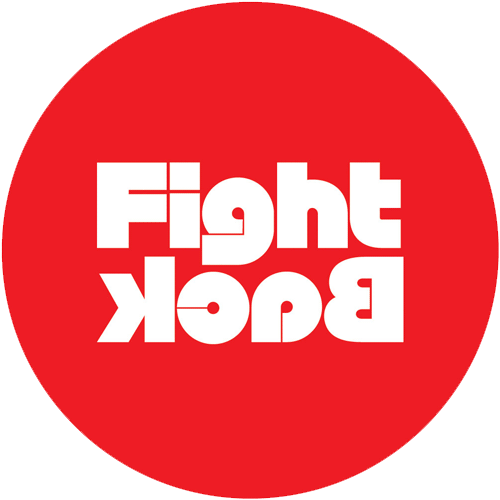 Kerätyt varat ovat jo mahdollistaneet paljon

Jo kerätyillä varoilla FightBack-projekti on kuluneen vuoden aikana ottanut huiman harppauksen eteenpäin. Maaliskuussa Turkuun avattiin FightBack Empowering -tila, joka mahdollistaa päävamman saaneiden kuntoutukselle oivat puitteet. FightBack toi kesällä Suomeen Vasa Concept -kuntoutusmuodon kehittäneen Rajul Vasan, ja kuntoutujille järjestettiin maksuttomat Vasa Concept -kuntoutusjaksot ensin Savonlinnassa ja sitten Turun FightBack Empowering -tilassa. Turussa mukana oli yli 20 kuntoutettavan lisäksi heidän perheenjäseniään, ystäviään, terapeuttejaan sekä vapaaehtoisia avustajia. 

Hyvä työ jatkuu

Syyskuun ensimmäisenä lauantaina tehdään jälleen yhdessä hyvä työ. Tarinan alussa juostiin yksi 2,6 kilometrin kierros, kun nyt matkan voi halutessaan juosta jo nelinkertaisena. Mukana on tietysti yhä myös 260 metrin esteetön reitti.  Pekka Hyysalon kunnianhimoinen tavoite on joka vuosi tuplata edellisvuoden reitti, ja hän haastaa kaikki muutkin samaan temppuun. Tämän vuoden tapahtumassa kerätyillä varoilla mahdollistetaan FightBack Empowering -tilan toiminta ja siellä tapahtuvan kuntoutuksen maksuttomuus sitä tarvitseville. Lisämotivaatiota kuntoutujille on luvassa jo pian, kun Pekan tarinasta kertova sykähdyttävä New Run -dokumentti saa ensi-iltansa lokakuussa. 

Tiedotteen lähettäjä / lisätietojaMarena Ahonen, tiedottaja, marena.ahonen@paavonurmisports.fi, 050 4313222